Publicado en  el 04/02/2014 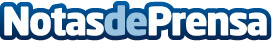 Rosa Díez acusa a Margallo de "frívolo e incontinente verbal" por sus "impresentables" declaraciones sobre EscociaLa portavoz nacional de Unión Progreso y Democracia (UPyD), Rosa Díez, ha acusado este lunes al ministro de Asuntos Exteriores, José Manuel García-Margallo, de "frívolo e incontinente verbal" por sus "impresentables" declaraciones sobre una eventual independencia de Escocia.Datos de contacto:UPyDNota de prensa publicada en: https://www.notasdeprensa.es/rosa-diez-acusa-a-margallo-de-frivolo-e_1 Categorias: Nacional http://www.notasdeprensa.es